 Resource 7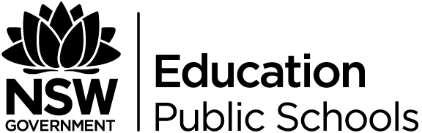 Letter to the editorA letter to the editor is an example of a formal letter expressing an opinion, a complaint, an argument or giving informationStructureUse the conventions of a formal letterIntroduce the topic and your opinion earlyUsually a mix of fact and opinionOrganise paragraphs with details to support your opinionParagraph length may varyLanguage featuresFormal term of address (dear sir or dear editor)Persuasive languageSubjective but not too emotional Language should be formalA direct appeal to the editor or readersThings to rememberBe clearBe conciseBe accurateBe interestingAvoid personal attacksProofread